Праздник настоящих мужчин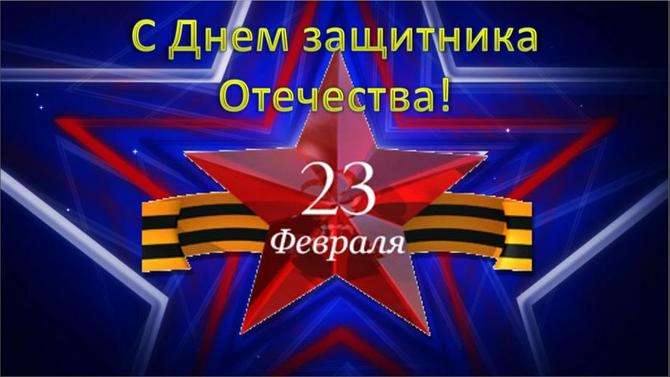 Фото: www.youtube.comДень Защитника Отечества23 февраля – не просто праздник военных, это праздник для всех мужчин, ведь каждый в душе защитник Родины, Отечества, семьи, друзей и, конечно же, женщин. И не верьте тому, кто говорит, что праздник 23 февраля является исключительно военным. Задумайтесь над формулировкой – ДЕНЬ ЗАЩИТНИКА ОТЕЧЕСТВА. Им может быть каждый мужчина (независимо от возраста), который не побоится постоять за себя, за честь своей семьи, за Отечество.В этот день принято почитать мужчин занятых или когда-либо бывших занятыми в мужских профессиях, связанных прежде всего с риском, доблестью и отвагой ради защиты своей Родины и соотечественников: военных, сотрудников силовых структур, органов безопасности. Но помимо этого, он считается праздником всех тех мужчин, которые готовы в любой момент принять на себя обязательства военного, взять оружие в руки и пойти защищать своих близких и свою страну, ведь так или иначе, каждый мужчина является потенциальным защитником Родины и своего народа.Но к слову, ради справедливости стоит отметить, что 23 февраля также принято поздравлять и женщин-военнослужащих. И это вполне справедливо, так как женщина, служащая на благо обороноспособности страны, также является полноценным защитником нашей Родины.Этот день с самого момента появления стал объектом любви всего народа. Стоит отметить, что этот праздник менял свое название на протяжении многих лет существования, а возникновение Дня защитника Отечества хранит в себе весьма интересную и запутанную историю. А началось все без малого 100 лет назад в годы первой мировой войны.15 (28) января 1918 года Совет народных комиссаров Советской России издал Декрет о создании рабоче-крестьянской Красной армии.23 февраля 1918 года в газетах было опубликовано воззвание СНК «Социалистическое отечество в опасности», которое заканчивалось словами: «Все к оружию! Все на защиту революции!». В те далекие времена молодая Советская Россия вела войну с германскими и австро-венгерскими войсками. В этот же день во всех больших городах огромной страны началась мобилизация добровольцев в ряды Красной Армии, которая начала давать отпор вражеским войскам. В данный период особенно важным было не дать врагам продвинуться к революционному центру страны – Петрограду.10 января 1919 года председатель Высшей военной инспекции РККА Николай Подвойский отправляет во ВЦИК предложение отпраздновать годовщину РККА: «28 января исполняется год со дня издания Советом народных комиссаров декрета о создании рабоче-крестьянской Красной армии. Было бы желательно отпраздновать годовщину создания Красной армии, приурочив празднование к 28 января, дню издания декрета».Несмотря на то, что первой годовщине Красной Армии уделили внимание, два последующих года оказались «пропущенными» (из-за весьма тяжелого положения, которое сложилось в стране) и вспомнили о нем лишь три года спустя, 27 января 1922 года, когда Президиум ВЦИК РСФСР опубликовал постановление о четвертой годовщине Красной Армии, в котором говорилось: «В соответствии с постановлением IX Всероссийского съезда Советов о Красной Армии Президиум ВЦИК обращает внимание исполкомов на наступающую годовщину создания Красной Армии (23 февраля)».Поэтому, зачастую именно 1922 год считается годом создания праздника. Причиной этому послужил еще и тот факт, что только накануне 23 февраля 1922 года состоялся первый торжественный парад войск на Красной площади в честь создания Красной армии, заложивший традицию отмечать 23 февраля военными шествиями.Таким образом приурочивание празднества годовщины РККА к 23 февраля носит довольно случайный характер и не совпадает с точными историческими датами.Первоначально с 1922 по 1945 годы праздник именовался как День Красной Армии и Флота. С 1946 до 1993 гг. носил название День Советской Армии и Военно-Морского флота. С 1994 по 2002 –  День Российской Армии и Военно-Морского флота. И наконец, с 2002 года по решению Государственной думы РФ праздник 23 февраля был переименован в День защитника Отечества.Но, как бы то ни было, для большинства граждан России День защитника Отечества – важная и значимая дата. И сегодня, как и много лет назад, 23-го февраля вся страна торжественно отмечает праздник настоящих защитников своего Отечества. Он по праву является неформальным народным праздником мужчин, который празднуется как коллегами в своих коллективах, так и в семьях, и носит массовый характер.День защитника Отечества – важное событие для ветеранов Вооруженных Сил и военнослужащих, для их родственников, близких, для семей, где трепетно хранят святые реликвии служения Родине.Особого поздравления с Днем защитника Отечества заслуживают наши земляки – военнослужащие, призванные в 2015 году и проходящие в настоящее время военную службу по призыву в рядах Вооруженных Сил Российской Федерации.Это парни из с. Туруханска – Валерий РАДУГИН, Юрий ПЕЧЕНЫХ, Алексей ХОЛОДОВ, Андрей ШАТРАВКО, Сергей БИХЕРТ; из с. Зотино – Денис ПОПОВ, Алексей КАЗЫНГАШЕВ, Юрий НЕСТЕРОВ; из с. Ворогово – Александр КРАХАЛЕВ, Алексей БЕЛЯЕВ; из п.Бор – Герман КРАСНОПЕЕВ, Виктор БАЙГУШЕВ, Владимир БЕЗРУКИХ, Андрей СОЛОДИЛОВ, Дмитрий КАПЕНОВ; из с.Верхнеимбатска – Алексей СКВОРЦОВ; из д.Совречки – Владимир ДАВИНДУК и Сергей АРКАДЬЕВ.В этот день чествуют не только военных. По сложившейся традиции 23 февраля в нашей стране поздравляют всех мужчин, от мала до велика, как потенциальных защитников Отечества. А значит, идеология праздника 23 февраля на сегодняшний день такова: главное – любить свою Родину, гордиться ею, помнить о ее великой воинской славе, и в случае необходимости уметь защитить ее.23 февраля, в День Защитника Отечества, обязательно давайте вспомним о тех, кто пожертвовал своими жизнями, защищая нашу Родину. И, конечно же, желаю мирного неба над головой, благополучия и стабильности всем мужчинам – защитникам своей страны, своего края, своего дома, своей семьи и всем вашим близким!С праздником!